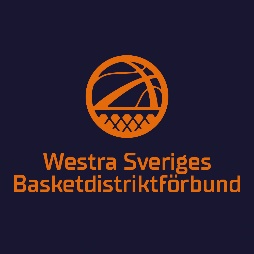 Spelarövergång inom Ungdomsserier och Seniorserier Distriktsserier 2022-2023
Sista datum för spelarövergång gällande seniorserier är 2023-02-15__________________________		_________________________Föreningens underskrift			Namnförtydligande(Denna registrering är ej giltig utan föreningens underskrift)ÖvergångHärmed intygas att avtal/kontrakt mellan spelare och tidigare förening har upphört.________________________ den ________ / _________ 20 ______    Förening:_________________________________________________________________	________________________________________Underskrift tidigare förening			NamnförtydligandeWestra Sveriges BasketdistriktsförbundÄngåsvallen, 421 47 Västra FrölundaTel 031-760 53 77 
E-Post: filippa@westrabasket.seFöreningens namn  (nya föreningen)Föreningens namn  (nya föreningen)UtdelningsadressUtdelningsadressPostnummerPostadressPersonnummerPersonnummerFörnamnEfternamnEfternamnUtdelningsadressUtdelningsadressUtdelningsadressUtdelningsadressUtdelningsadressPostnummerPostadressPostadressPostadressTelefonnummerSpelarens underskrift (Denna registrering är ej giltig utan spelarens underskrift)Spelarens underskrift (Denna registrering är ej giltig utan spelarens underskrift)Spelarens underskrift (Denna registrering är ej giltig utan spelarens underskrift)Spelarens underskrift (Denna registrering är ej giltig utan spelarens underskrift)Spelarens underskrift (Denna registrering är ej giltig utan spelarens underskrift)